Об отмене решения Собрания депутатов городского поселения Советский Советского муниципального района Республики Марий Эл от 26 мая 2022 года № 184 «О внесении изменений в Устав городского поселения Советский Советского муниципального района Республики Марий Эл»В соответствии с Федеральным законом от 21 июля 2005 г. №97-ФЗ «О государственной регистрации уставов муниципальных образований» Собрание депутатов городского поселения  Советский р е ш и л о: 1. Отменить решение Собрания депутатов городского поселения Советский Советского муниципального района Республики Марий Эл от 26 мая 2022 года № 184 «О внесении изменений в Устав городского поселения Советский Советского муниципального района Республики Марий Эл» в связи с устранением недостатков.2. Настоящее решение обнародовать, а также разместить в информационно-телекоммуникационной сети «Интернет» официальный интернет-портал Республики Марий Эл (адрес доступа: mari-el.gov.ru).3. Настоящее решение вступает в силу после его обнародования.                      Глава городского поселения Советский 				      Н.И. Павлова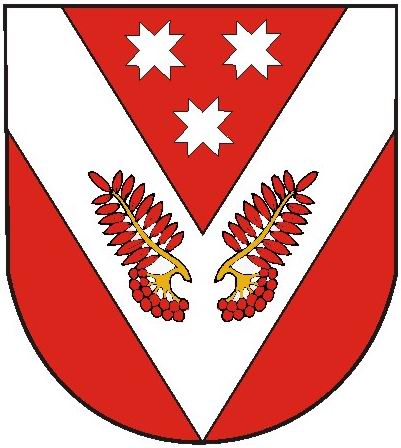 РОССИЙ ФЕДЕРАЦИЙМАРИЙ ЭЛ РЕСПУБЛИКАРОССИЙ ФЕДЕРАЦИЙМАРИЙ ЭЛ РЕСПУБЛИКАРОССИЙская ФЕДЕРАЦИяРЕСПУБЛИКА МАРИЙ ЭЛРОССИЙская ФЕДЕРАЦИяРЕСПУБЛИКА МАРИЙ ЭЛМарий эл республикысе       советский муниципал районын советский ола шотан илемысе депутат погынжоМарий эл республикысе       советский муниципал районын советский ола шотан илемысе депутат погынжособрание депутатовгородского поселения советский советского муниципального района республики марий элсобрание депутатовгородского поселения советский советского муниципального района республики марий элПУНЧАЛПУНЧАЛРЕШЕНИЕРЕШЕНИЕ31 внеочередная сессиячетвертого созываОт «23» июня 2022 года№ 193